Landsbyråd for Kværs-Tørsbøl-Snurom.		 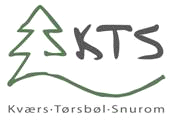 Dagsorden: Pkt. 1.	Godkendelse af dagsorden – evt. opfølgning af referat fra den 1.5. Pkt. 2.	Iværksætterkøkken.	Tur til Fødevarepark Skjern Enge d. 25.6. kl. 7.00 til 15.00Pkt. 3.	Landsbybussen		 Pkt. 4.	CykeltrailerPkt. 5	FuglekasseprojektPkt. 6.	Nyt fra WebmasterenPkt. 7.	Nyt fra kassereren      Pkt. 8.	Møde i Landsbyforum        Pkt. 9.	Igangværende sager	Ref. Fra møde i LandsbyforumPkt. 10.	Eventuelt                      					                                                                                                                                                                	Næste møde? 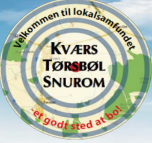 Dato:Torsdag d. 6.6.2019. kl. 19.00Mødested:Kværs Idrætsfriskole, Avntoftvej. KværsDeltagere:Bestyrelsesmedlemmer og andre interesseredeDeltagere:Mødet er åbent, alle er velkomneAfbud fra: 